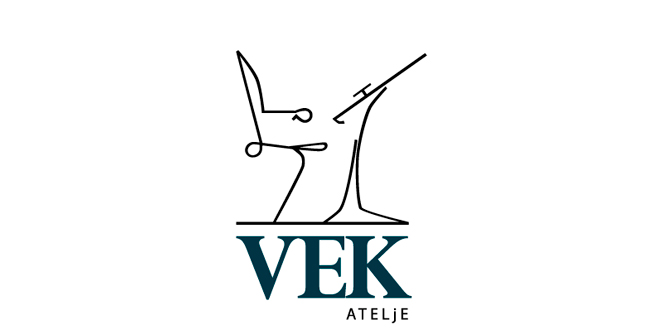 АТЕЉЕ ВЕК доо - Скопје е компанија која се занимава со проектирање на објекти од високоградба и имплементација на проекти од градежништво во својство на проектен менаџмент. Објавува оглас за вработување за позицијаАРХИТЕКТ (м/ж)Потребни квалификации:Универзитетска дипломаПретходно работно искуство на иста позиција од најмалку 2 годиниОвластување од областа на проектирање ќе се смета за предност Развиени компјутерски вештини и работа со AutoCad, ArchiCAD,3D Max,  Word, Excel, PhotoshopПознавање на Англиски јазик,  познавање на дополнителен странски јазик ќе се смета за предностВозачка Дозвола – Б категоријаОпис на работно место:Проектирање на објекти од високоградба. Проектирање на градби и објекти од различни типови и категории (административно-деловни објекти, индустриски објекти, колективно-станбени и индивидуално-семејни објекти) Искуство при  проетирање бо контрола и синхронизација со други фази на проектирање (електрични инсталации, термотехника, водовод и канализација, патишта и сообраќај, ППЗ и БЗР)Следење на постапка за добивање на одобрение за градењеИмплементација на проектиСледење на текот на градбатаЗапазување и грижа на роковиСледење на финансискиот тек на градбатаПосебна посветеност на завршните занатски работиВодење на постапка за добивање на употребна дозвола на објектотПрофил на личност:Посветеност кон работата Деловна коресподенција и ефективни комуникациски вештини, за презентација на проекти пред инвеститори.ЛојалностИницијативностТимска работаСпособност за работа под притисокСите заинтересирани кандидати кои соодвествуваат со горенаведените квалификации, се поканети да аплицираат.Само кандидатите кои ќе влезат во потесен круг на избор и кои ги исполнуваат бараните услови, ќе бидат повикани на разговор.